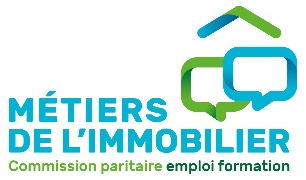 OUTIL N°5 PV DE DELIBERATION DU JURY FINAL PARITAIRE VAECERTIFICAT DE QUALIFICATION PROFESSIONNELLEDE LA BRANCHE PROFESSIONNELLE DE L’IMMOBILIERCQP CHARGE DE GESTION LOCATIVEMEMBRES DU JURY VAECANDIDATS ET RÉSULTATS DE LA DÉLIBÉRATION DU JURY RECAPITULATIF DES TITULAIRES AYANT VALIDE INTEGRALEMENT LE CQP DE NEGOCIATEUR IMMOBILIER RECAPITULATIF DES TITULAIRES AYANT VALIDE DES BLOCS DE COMPETENCES DU CQP DE NEGOCIATEUR IMMOBILIER Dans le cadre de la politique de qualité du CQP mise en œuvre par le certificateur, le présent PV est validé par le Président et Vice-Président de la CPNEFP de la Branche de l’immobilier, en date du Date du jury :Nombre de candidat(s)Nombre de page(s)Organisme de Formation Nom et prénom du Président du jury :Professionnel titulaire de la carteEmargementQualité, Nom et prénom du membre de jury : Professionnel salarié habilitéEmargementQualité, Nom et prénom du membre de jury : Représentant de l’organisme de formation EmargementQualité, Nom et prénom du membre de jury : Représentant de l’organisme de formation EmargementQualité, Nom et prénom du membre de jury : Nom/Prénom du/de la candidat(e)N° numéro d’identification Accès à la certificationAccès à la certificationRésultats de la délibération du juryBlocs validés(En cas de validation partielle)Cocher la case correspondanteNom/Prénom du/de la candidat(e)N° numéro d’identification FormationVAERésultats de la délibération du juryBlocs validés(En cas de validation partielle)Cocher la case correspondante Validation totale du CQP Validation partielle du CQP Validation refusée du CQP Bloc 1 – Concourir à la gestion locative liée à l’entrée et à la sortie du locataire-preneur Bloc 2 – Assurer le suivi du contrat durant la location du bien immobilier et le maintien en bon état du bien immobilier Validation totale du CQP Validation partielle du CQP Validation refusée du CQP Bloc 1 – Concourir à la gestion locative liée à l’entrée et à la sortie du locataire-preneur Bloc 2 – Assurer le suivi du contrat durant la location du bien immobilier et le maintien en bon état du bien immobilier Validation totale du CQP Validation partielle du CQP Validation refusée du CQP Bloc 1 – Concourir à la gestion locative liée à l’entrée et à la sortie du locataire-preneur Bloc 2 – Assurer le suivi du contrat durant la location du bien immobilier et le maintien en bon état du bien immobilier Validation totale du CQP Validation partielle du CQP Validation refusée du CQP Bloc 1 – Concourir à la gestion locative liée à l’entrée et à la sortie du locataire-preneur Bloc 2 – Assurer le suivi du contrat durant la location du bien immobilier et le maintien en bon état du bien immobilier Validation totale du CQP Validation partielle du CQP Validation refusée du CQP Bloc 1 – Concourir à la gestion locative liée à l’entrée et à la sortie du locataire-preneur Bloc 2 – Assurer le suivi du contrat durant la location du bien immobilier et le maintien en bon état du bien immobilier Validation totale du CQP Validation partielle du CQP Validation refusée du CQP Bloc 1 – Concourir à la gestion locative liée à l’entrée et à la sortie du locataire-preneur Bloc 2 – Assurer le suivi du contrat durant la location du bien immobilier et le maintien en bon état du bien immobilier Validation totale du CQP Validation partielle du CQP Validation refusée du CQP Bloc 1 – Concourir à la gestion locative liée à l’entrée et à la sortie du locataire-preneur Bloc 2 – Assurer le suivi du contrat durant la location du bien immobilier et le maintien en bon état du bien immobilier Validation totale du CQP Validation partielle du CQP Validation refusée du CQP Bloc 1 – Concourir à la gestion locative liée à l’entrée et à la sortie du locataire-preneur Bloc 2 – Assurer le suivi du contrat durant la location du bien immobilier et le maintien en bon état du bien immobilierCOMMENTAIRES/PRECONISATIONS DU JURYDYSFONCTIONNEMENTS OU ACCIDENTS PENDANT LE DEROULEMENT DES EVALUATIONS N° identification Nom/Prénom du/de la candidat(e)N° identification Nom/Prénom du/de la candidat(e)N° identificationNom/Prénom du/de la candidat(e)BLOC(S) VALIDE(S) Bloc 1 – Rechercher des Clients–vendeurs pour obtenir des mandats de vente de biens immobiliers et fonciers Bloc 2 – Accompagner le Client acquéreur pour identifier les biens immobiliers et fonciers à acheter Bloc 3 – Effectuer l’intermédiation entre le client acquéreur et le client vendeur afin de contractualiser l’acte de vente Bloc 1 – Rechercher des Clients–vendeurs pour obtenir des mandats de vente de biens immobiliers et fonciers Bloc 2 – Accompagner le Client acquéreur pour identifier les biens immobiliers et fonciers à acheter Bloc 3 – Effectuer l’intermédiation entre le client acquéreur et le client vendeur afin de contractualiser l’acte de vente  Bloc 1 – Rechercher des Clients–vendeurs pour obtenir des mandats de vente de biens immobiliers et fonciers Bloc 2 – Accompagner le Client acquéreur pour identifier les biens immobiliers et fonciers à acheter Bloc 3 – Effectuer l’intermédiation entre le client acquéreur et le client vendeur afin de contractualiser l’acte de vente Bloc 1 – Rechercher des Clients–vendeurs pour obtenir des mandats de vente de biens immobiliers et fonciers Bloc 2 – Accompagner le Client acquéreur pour identifier les biens immobiliers et fonciers à acheter Bloc 3 – Effectuer l’intermédiation entre le client acquéreur et le client vendeur afin de contractualiser l’acte de vente Bloc 1 – Rechercher des Clients–vendeurs pour obtenir des mandats de vente de biens immobiliers et fonciers Bloc 2 – Accompagner le Client acquéreur pour identifier les biens immobiliers et fonciers à acheter Bloc 3 – Effectuer l’intermédiation entre le client acquéreur et le client vendeur afin de contractualiser l’acte de venteSignature et tampon Président CPNEFP Branche Immobilier Signature et tampon Vice-Président CPNEFP Branche Immobilier 